                    Poojya Sane Guruji Vidya Prasarak Mandal’s       (Office Copy)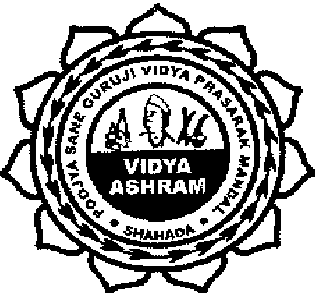 K. V. PATEL COLLEGE OF AGRICULTURE, SHAHADA, DIST-NANDURBAR(Affiliated to Mahatma Phule Krishi Vidyapeeth, Rahuri)Phone No. 02565- 229562,                                                                 FAX No. 02565- 229740 _ _ _ _ _ _ _ _ _ _ _ _ _ _ _ _ _ _ _ _ _ _ _ _ _ _ _ _ _ _ _ _ _ _ _ _ _ _ _ _ _ _ _ _ _ _ _ROSTER FORMSemester: II nd (New) 						     Academic year:- 2017 -2018   Registration No:.AS-201   /                 	    		                		Duration: Six Months                                                          Name of the student-:         ……………………	    ……………………	 …………………(In Block Letters)                    (Surname)                      (First Name)                      (Father’s Name)   Mobile No.(Self):-					Mobile No.(Parents):- Date:        / 01/2018                                                                                                     Signature of the StudentTo be filled in by the student:  I am aware that:1.The registration for the courses mentioned on page 1 is subject to the change on verification of my academic  record and to the rules governing registration.2.If I discontinue attending after final date of withdrawal, I shall be declared as not registered for that courses.  3. Last date of withdrawal from course/s is …………………….4. I shall abide by all the rules of the MCAER/MPKV/College /Hostel/Student’s Council as modified from time.5.This application does not warranty registration as directed.Date:-      /      /2018 							      	 Signature of Student_   _   _   _   _   _   _   _   _   _   _   _   _   _   _   _   _   _   _   _   _   _   _    _   _   _   _   _   _   _   _   _   _   _   _   _   _To be filled in by the Counselor:1. The student has completed ………  credits out of ……… credits at the end of   IInd  semester,  session 2017-18.2. It is recommended that he / she may be allowed to register provisionally for ………………         credits during IInd  semester, session 2017-18.										Signature: ……………………………           	Name: ………………………………	Designation: …………………………Remarks of the Chief Counselor:The student is allowed to register for …………………credits during IInd Semester of Session 2017-2018.                                                                                                                   		    Chief CounselorK. V. Patel College of Agriculture,Shahada_   _   _   _   _ _   _   _   _   _   _   _   _   _   _   _   _   _   _   _   _   _   _   _   _   _   _   _   _   _   _   _   _   _   _   _   _To be filled in by the Principal / Associate Dean’s Office :-The student has paid all the fees amounting to Rs. . . . . . . . . .  Vide receipt No.  .  .  .  .  . . . dated         / 01 / 2018Registrar,K.V.Patel College of Agriculture,Shahada._   _   _   _   _   _   _   _   _   _   _   _   _   _   _   _   _   _   _   _   _   _   _   _   _   _   _   _   _   _   _   _   _   _   _   _   _Instruction:This Roster Form should be submitted to office of the Principal / Associate Dean, duly filled all respects and duly signed by all concerned on or before the date of registration, failing which the student will not be allowed to attend the classes and will be treated as ‘ Not Registered ’ for the semester.Registration approvedPRINCIPALK. V. Patel College of Agriculture,ShahadaCourse No. Title of the CourseCreditsCreditsCreditsWhether offeredCourse No. Title of the CourseTheoryPracticalTotalWhether offeredA) Core coursesCore coursesCore coursesCore coursesCore coursesAGRO-123Fundamentals of Agronomy-II112Yes/NoBOT-121Fundamentals of Crop Physiology112Yes/NoECON-121Fundamentals of Agricultural Economics202Yes/NoENGG-121Soil and Water Conservation Engineering112Yes/NoENTO-121Fundamentals of Entomology112Yes/NoEXTN-122Fundamentals of Agricultural Extension Education213Yes/NoGPB-121Fundamentals of Genetics213Yes/NoPATH-121Fundamentals of Plant Pathology213Yes/NoTotal Core Courses12719B)Non-Gradial Courses Non-Gradial Courses Non-Gradial Courses Non-Gradial Courses Non-Gradial Courses FRST-121Introduction to Forestry112Yes/NoEDUT-121Educational Tour011Yes/NoSub total123C)Common CourseCommon CourseCommon CourseCommon CourseCommon CourseEXTN-123Communication Skills and personality Developments112Yes/NoSub total112Total Credits (A+B+C)141024